ПРОЕКТАДМИНИСТРАЦИЯМУНИЦИПАЛЬНОГО РАЙОНАПЕСТРАВСКИЙСАМАРСКОЙ ОБЛАСТИПОСТАНОВЛЕНИЕот__________________№______О внесении изменений в постановление администрации муниципального района Пестравский Самарской области от 11.08.2020 № 400 «Об утверждении Порядка предоставления субсидий юридическим лицам (за исключением субсидий государственным (муниципальным) учреждениям), индивидуальным предпринимателям, осуществляющим свою деятельность на территории муниципального района Пестравский Самарской области по перевозке отдельных категорий граждан по социальной карте жителя Самарской области, в связи с сокращением пассажиропотока в условиях угрозы распространения новой коронавирусной инфекции (COVID-19)»В соответствии с Федеральным законом от 06.10.2003 № 131-ФЗ «Об общих принципах организации местного самоуправления в Российской Федерации», Бюджетным кодексом Российской Федерации, на основании требования прокуратуры Пестравского района от 01.07.2021 № 86-02-937-2021, руководствуясь статьями 41,43 Устава муниципального района Пестравский Самарской области, администрация муниципального района Пестравский Самарской области ПОСТАНОВЛЯЕТ:Внести в постановление администрации муниципального района Пестравский Самарской области от 11.08.2020 № 400 «Об утверждении Порядка предоставления субсидий юридическим лицам (за исключением субсидий государственным (муниципальным) учреждениям), индивидуальным предпринимателям, осуществляющим свою деятельность на территории муниципального района Пестравский Самарской области по перевозке отдельных категорий граждан по социальной карте жителя Самарской области, в связи с сокращением пассажиропотока в условиях угрозы распространения новой коронавирусной инфекции (COVID-19)» следующие изменения:В Порядке предоставления субсидий юридическим лицам (за исключением субсидий государственным (муниципальным) учреждениям), индивидуальным предпринимателям, осуществляющим свою деятельность на территории муниципального района Пестравский Самарской области по перевозке отдельных категорий граждан по социальной карте жителя Самарской области, в связи с сокращением пассажиропотока в условиях угрозы распространения новой коронавирусной инфекции (COVID-19) пункт 4 изложить в новой редакции:«4. В целях получения субсидии юридические лица представляют в аппарат администрации муниципального района Пестравский Самарской области, на имя Главы муниципального района Пестравский Самарской области заявление о предоставлении субсидии (далее - заявление). Заявление должно содержать следующие сведения:наименование юридического лица, его основной государственный регистрационный номер, идентификационный номер налогоплательщика, почтовый адрес, контактные телефоны;ссылку на нормативный правовой акт, в соответствии с которым запрашивается субсидия;номер и дату выдачи лицензии на осуществление деятельности по перевозкам пассажиров автомобильным транспортом;размер запрашиваемой субсидии;банковские реквизиты для перечисления субсидии;подпись уполномоченного лица с оттиском печати юридического лица (при наличии).К заявлению юридического лица прилагаются следующие документы:документы, подтверждающие наличие у юридического лица на праве собственности или на ином вещном праве транспортных средств, предназначенных для перевозки пассажиров;документы, подтверждающие перевозку юридическим лицом пассажиров в рамках проводимых мероприятий по предупреждению завоза и распространения новой коронавирусной инфекции (COVID-19) (копии отчетов о количестве пассажиропотока в отчетном периоде);письмо, подтверждающее отсутствие процедуры ликвидации и банкротства, а также отсутствие факта приостановления деятельности юридического лица в соответствии с Кодексом Российской Федерации об административных правонарушениях, подписанное руководителем юридического лица, по состоянию на первое число месяца, предшествующего месяцу, в котором планируется заключение соглашения о предоставлении субсидии;справка об отсутствии задолженности по уплате налогов, страховых взносов в государственные внебюджетные фонды, сборов, пеней, штрафов, процентов, подлежащих уплате в соответствии с законодательством Российской Федерации о налогах и сборах;документы, подтверждающие наличие в используемых для перевозок пассажиров транспортных средствах получателя субсидии аппаратуры спутниковой навигации ГЛОНАСС или ГЛОНАСС/GPS;экономическое обоснование и расчет заявленных сумм. Юридическое лицо несет ответственность за достоверность сведений, содержащихся в документах, представляемых в соответствии с настоящим Порядком.».2. Опубликовать настоящее постановление в газете «Степь» и разместить на официальном Интернет – сайте муниципального района Пестравский.3. Контроль за исполнением настоящего постановления возложить на первого заместителя Главы муниципального района Пестравский (Кузнецова Н.П.)Глава муниципального района Пестравский                                          С.В. ЕрмоловУварова Е.В. 22478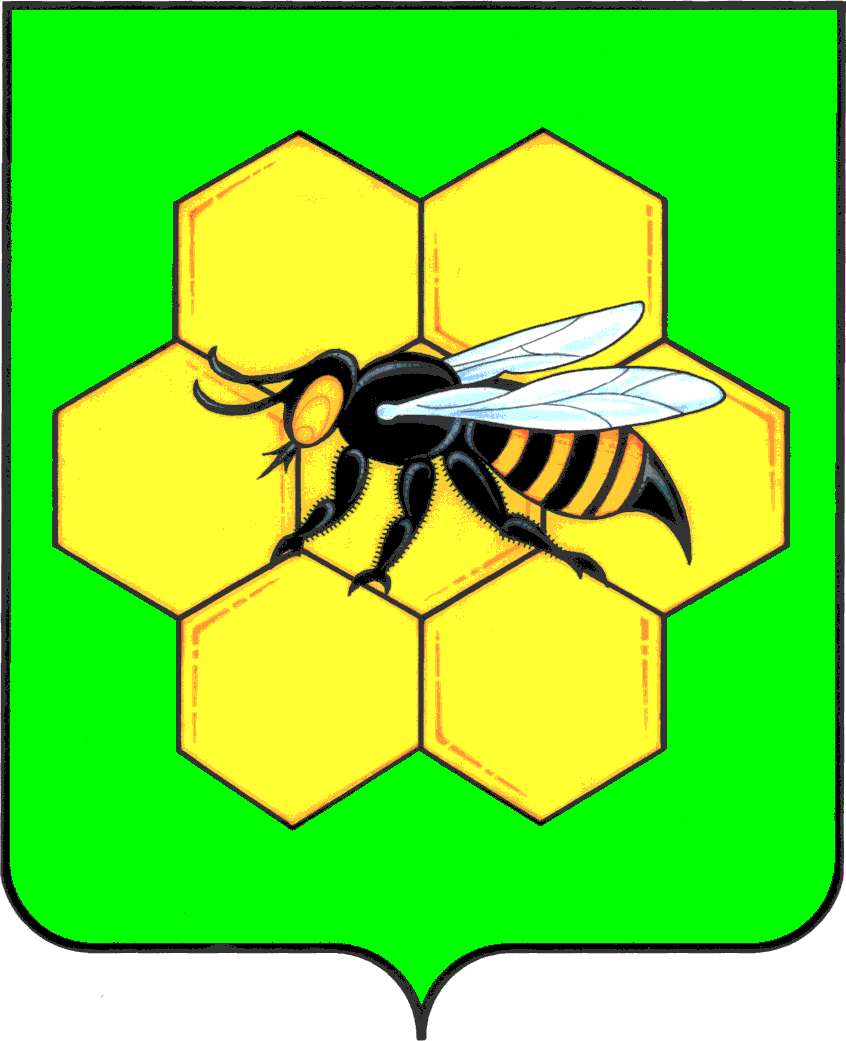 